McNair Scholars ProgramGraduate School Visitation Signature Form*Form must be completed by scholar with signatures obtained and turned in with travel summary form and travel receipts* ONE FORM PER EACH MEETING*Name of Scholar: ____________________________________________________________Date(s) of Trip: ______________________________________________________________School: ____________________________________________________________________Person you are meeting with: _________________________________________________Department: ________________________________________________________________Date and Time of Meeting: ____________________________________________________Reason for Meeting: ____________________________________________________________________________________________________________________________________*** Please have department stamp form here ***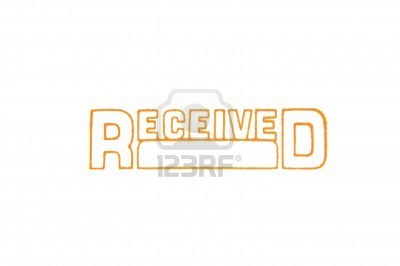 ***If stamp is not available, please attach business card of individual you met with***Signature of Professor/Graduate Representative:		  Date:________________________________________________                        ___________________